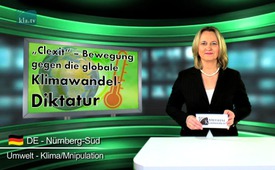 Clexit : Mouvement contre la dictature globaliste du changement climatique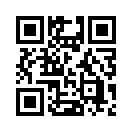 Avec l’accord climatique de Paris, presque 200 pays se sont engagés à prendre des mesures pour réduire le réchauffement de la Terre.
Mais une résistance se manifeste maintenant venant de plus de 160 scientifiques hautement compétents du monde entier. Ceux-ci sont rassemblés dans ce qu’on appelle le mouvement « Clexit » et demandent à leurs pays de sortir de cet accord. Le mot « Clexit » se compose de climate pour climat et exit pour sortie.Le « Clexit » – Mouvement contre la dictature globaliste du changement climatique.
Avec l’accord climatique de Paris, presque 200 pays se sont engagés à prendre des mesures pour réduire le réchauffement de la Terre.
Mais une résistance se manifeste maintenant venant de plus de 160 scientifiques hautement compétents du monde entier. Ceux-ci sont rassemblés dans ce qu’on appelle le mouvement « Clexit » et demandent à leurs pays de sortir de cet accord. Le mot « Clexit » se compose de climate pour climat et exit pour sortie.
Dans une multitude d’études, météorologues, physiciens, géologues et géographes de haut niveau en viennent à conclure que les affirmations de l’ONU et du groupe d’experts intergouvernemental sur l’évolution du climat (IPCC) ne sont pas conformes à la réalité. Le changement climatique ne serait pas la conséquence de l’émission de dioxyde de carbone mais dépendrait de plusieurs autres facteurs sur lesquels l’homme n’a pas vraiment d’influence. 
Le changement climatique servirait bien plutôt les intérêts de l’ONU à étendre son autorité sur les Etats nations. Les scientifiques de la campagne « Clexit » nous mettent en garde afin que l’accord climatique de Paris ne soit pas un pas de plus vers l’agenda controversé de 2030 des Nations Unies, dont l’objectif est, finalement, l’abolition de toute souveraineté nationale en faveur d’une dictature globale entre les mains d’un petit nombre de tireurs de ficelles. 
C’est ce qu’avoue sans ambages Christiana Figueres, ancienne secrétaire générale de la Convention-cadre des Nations Unies sur les changements climatiques (UNFCCC) : « La société globale avance vers un point où on aura besoin d’une direction globale plus puissante. […] Le changement climatique n’est que le premier de toute une série de défis globaux. C’est comme un terrain de jeux sur lequel nous pouvons nous exercer à diriger. »de and.Sources:SOURCES :
http://clexit.net/wp-content/uploads/2016/07/clexitmembers.pdf
www.kla.tv/7330
www.kla.tv/7312
http://new.euro-med.dk/20160901-unabhangige-klimawissenschaftler-leiten-eindrucksvolle-gruppe-clexit-gegen-unos-verdrehte-klima-ideologie-in-die-wege.phpCela pourrait aussi vous intéresser:#ChangementClimatique - Les mensonges à propos du climat - www.kla.tv/ChangementClimatiqueKla.TV – Des nouvelles alternatives... libres – indépendantes – non censurées...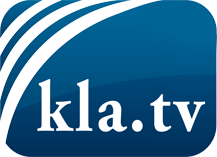 ce que les médias ne devraient pas dissimuler...peu entendu, du peuple pour le peuple...des informations régulières sur www.kla.tv/frÇa vaut la peine de rester avec nous! Vous pouvez vous abonner gratuitement à notre newsletter: www.kla.tv/abo-frAvis de sécurité:Les contre voix sont malheureusement de plus en plus censurées et réprimées. Tant que nous ne nous orientons pas en fonction des intérêts et des idéologies de la système presse, nous devons toujours nous attendre à ce que des prétextes soient recherchés pour bloquer ou supprimer Kla.TV.Alors mettez-vous dès aujourd’hui en réseau en dehors d’internet!
Cliquez ici: www.kla.tv/vernetzung&lang=frLicence:    Licence Creative Commons avec attribution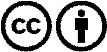 Il est permis de diffuser et d’utiliser notre matériel avec l’attribution! Toutefois, le matériel ne peut pas être utilisé hors contexte.
Cependant pour les institutions financées avec la redevance audio-visuelle, ceci n’est autorisé qu’avec notre accord. Des infractions peuvent entraîner des poursuites.